Jargon Buster.Have you seen or heard any of the words listed below before? If so, where have you seen/heard them? Do they know what they mean?Your challenge is to match up the key words with the correct definition by drawing arrows to each one. What could you do if you saw a word online which you did not understand?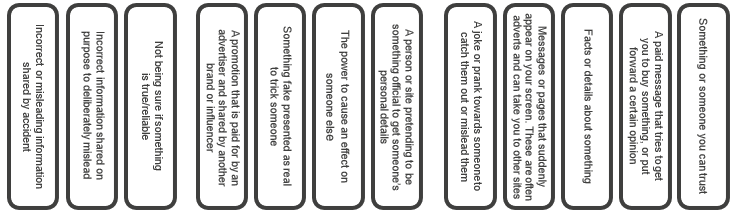 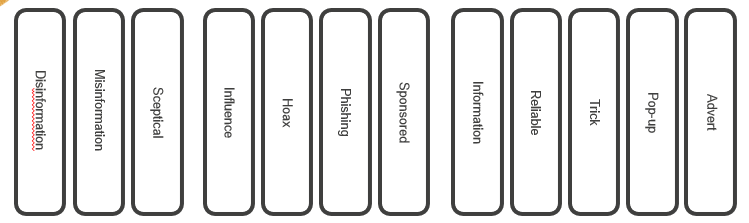 